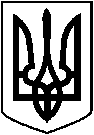  ЛЕТИЧІВСЬКА СЕЛИЩНА РАДА ХМЕЛЬНИЦЬКОЇ ОБЛАСТІВИКОНАВЧИЙ КОМІТЕТ   Р І Ш Е Н Н Я     20.04.2021 р.                              Летичів                                       №   Про дозвіл на зрізку деревРозглянувши заяви громадян про дозвіл на зрізку дерев, керуючись п.7 ст. 30 Закону України «Про місцеве самоврядування в Україні», п.2 Постановою Кабінету Міністрів України №1045 «Про затвердження Порядку видалення дерев, кущів, газонів і квітників у населених пунктах» виконком селищної ради  В И Р І Ш И В :Дати  дозвіл:-   Летичівській селищній раді на зрізку однієї аварійної тополі за адресою О.Матвєєвої, 21, десяти аварійних верб за адресою с. Копитинці (біля містка), однієї аварійної липи за адресою смт Летичів вул. Леоніда Шірпала, 19 (територія Свято-Успенського Храму), двадцяти аварійних осікор, дев’яти аварійних кленів, однієї аварійної черешні за адресою смт Летичів вул. Багрія Олександра, 12/1 (біля приміщення бувшої аварійно-рятувальної служби), однієї аварійної туї за адресою смт Летичів вул. Героїв Крут (біля кафе «Золотий Дукат»),  двох аварійних туй за адресою смт Летичів вул. Героїв Крут (біля магазину «Офіс центр»), однієї аварійної туї за адресою вул. Героїв Крут (біля аптеки «Подорожник»), шести аварійних лип, одного аварійного ясена, п’яти аварійних беріз, трьох сухостійних беріз, шести аварійних осик, шести аварійних акацій, одного аварійного граба, трьох сухостійних ялин за адресою с. Снітівка вул. Садова (біля школи), шести аварійних алич, п’яти аварійних яблунь, шести аварійних ясенів, двох аварійних кленів за адресою с. Суслівці (територія сільського будинку культури).Летичівській селищній раді дати дозвіл на омоложувальну обрізку дерев по вул. Героїв Крут (біля аптеки «Подорожник») смт Летичів.     3. Термін дії рішення про дозвіл на зрізку дерев – 6 місяців.   4.  Контроль  за  виконанням   даного  рішення  покласти  на заступника  селищного голови Ніцевича А.В.           Селищний голова                                                 Ігор ТИСЯЧНИЙ   